УТВЕРЖДАЮ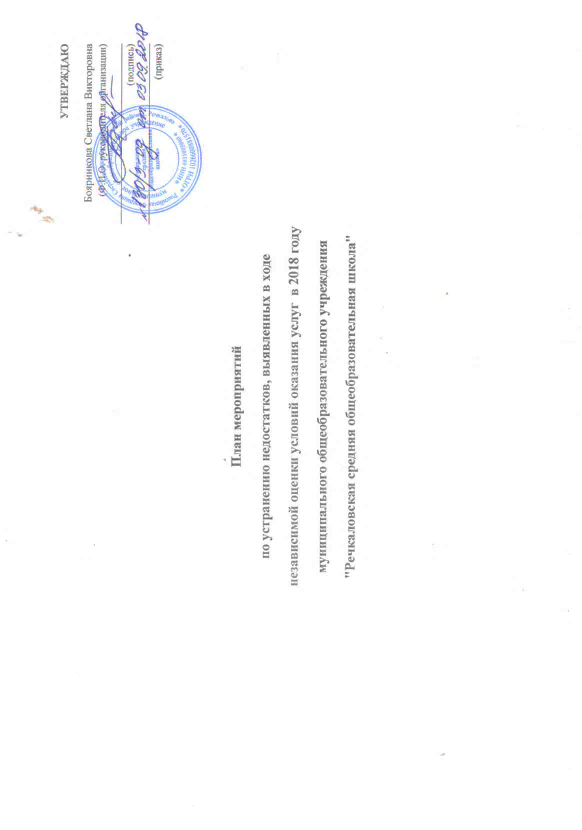 Боярникова Светлана Викторовна(Ф.И.О. руководителя организации)_________________________________(подпись)_________________________________(приказ)План мероприятий по устранению недостатков, выявленных в ходе независимой оценки условий оказания услуг  в 2018 годумуниципального общеобразовательного учреждения"Речкаловская средняя общеобразовательная школа"План мероприятий по устранению недостатков, выявленных в ходе независимой оценки условий оказания услуг  в 2018 годумуниципальное общеобразовательное учреждение "Речкаловская средняя общеобразовательная школа"(наименование организации)Недостатки, выявленные в ходе независимой оценки качества условий оказания услуг организациейНаименование мероприятий по устранению недостатков, выявленных в ходе независимой оценки качества условий оказания услуг организациейПлановый срок реализации мероприятияОтветственный исполнительОтветственный исполнительСведения о ходе реализации мероприятия *Сведения о ходе реализации мероприятия *Недостатки, выявленные в ходе независимой оценки качества условий оказания услуг организациейНаименование мероприятий по устранению недостатков, выявленных в ходе независимой оценки качества условий оказания услуг организациейПлановый срок реализации мероприятияОтветственный исполнительОтветственный исполнительРеализованные меры по устранению выявленных недостатковФактический срок реализацииI.Показатели, характеризующие общий критерий оценки качества образовательной деятельности организаций, осуществляющих образовательную деятельность, касающиеся открытости и доступности информации об организациях, осуществляющих образовательную деятельностьI.Показатели, характеризующие общий критерий оценки качества образовательной деятельности организаций, осуществляющих образовательную деятельность, касающиеся открытости и доступности информации об организациях, осуществляющих образовательную деятельностьI.Показатели, характеризующие общий критерий оценки качества образовательной деятельности организаций, осуществляющих образовательную деятельность, касающиеся открытости и доступности информации об организациях, осуществляющих образовательную деятельностьI.Показатели, характеризующие общий критерий оценки качества образовательной деятельности организаций, осуществляющих образовательную деятельность, касающиеся открытости и доступности информации об организациях, осуществляющих образовательную деятельностьI.Показатели, характеризующие общий критерий оценки качества образовательной деятельности организаций, осуществляющих образовательную деятельность, касающиеся открытости и доступности информации об организациях, осуществляющих образовательную деятельностьI.Показатели, характеризующие общий критерий оценки качества образовательной деятельности организаций, осуществляющих образовательную деятельность, касающиеся открытости и доступности информации об организациях, осуществляющих образовательную деятельностьI.Показатели, характеризующие общий критерий оценки качества образовательной деятельности организаций, осуществляющих образовательную деятельность, касающиеся открытости и доступности информации об организациях, осуществляющих образовательную деятельность1.3 на официальном сайте организаций в недостаточной мере отражено взаимодействие с образовательной организацией по телефону горячей линии, электронной почте, на сайте образовательной организации не функционирует гостевая книга, не обеспечена техническая возможность проведения анкетирования с целью изучения мнений и получения предложений по разным направлениям деятельности образовательной организации, направленных на улучшение работы организации.- Создание веб-страницы на официальном сайте школы взаимодействия с получателями образовательных услуг (гостевая книга)-Информирование участников образовательного процесса о формах взаимодействия со школой по телефону, электронной почте официальному сайту- организация на официальном сайте анкетирования с целью изучения мнений и получения предложений по разным направлениям деятельности образовательной организации, направленных на улучшение работы организации.Декабрь 2018Октябрь-декабрь 2018Апрель 2019 Декабрь 2018Октябрь-декабрь 2018Апрель 2019 Ответственный за ведение сайта, Директор, классные руководителиОтветственный за ведение сайта,заместители директора по УВР и ВР1.4 на официальном сайте организации в недостаточном объеме имеется статистическая информация о ходе рассмотрения обращений граждан по телефону, электронной почте, не обеспечена техническая возможность получения сведений о ходе рассмотрения обращений граждан в режиме реального времени.- На официальном сайте образовательной организации создать раздел "Обращение граждан" со следующими подразделами:1.Личный прием граждан (В разделе должны быть отражены условия и порядок записи на прием к руководителям организации. Адрес, телефон, время на которое производится запись.)2. Обращение на сайт.3. Письменные обращения.                    ( Почтовый адрес. Сроки рассмотрения обращений. Телефон, по которому можно получить информацию, касающуюся обработки  письменного обращения)4. Информация о рассмотрении обращенийФевраль 2019Февраль 2019Ответственный за ведение сайта,директор,администратор сайтаII.Показатели, характеризующие общий критерий оценки качества образовательной деятельности организаций, осуществляющих образовательную деятельность, касающиеся комфортности условий, в которых осуществляется образовательная деятельностьII.Показатели, характеризующие общий критерий оценки качества образовательной деятельности организаций, осуществляющих образовательную деятельность, касающиеся комфортности условий, в которых осуществляется образовательная деятельностьII.Показатели, характеризующие общий критерий оценки качества образовательной деятельности организаций, осуществляющих образовательную деятельность, касающиеся комфортности условий, в которых осуществляется образовательная деятельностьII.Показатели, характеризующие общий критерий оценки качества образовательной деятельности организаций, осуществляющих образовательную деятельность, касающиеся комфортности условий, в которых осуществляется образовательная деятельностьII.Показатели, характеризующие общий критерий оценки качества образовательной деятельности организаций, осуществляющих образовательную деятельность, касающиеся комфортности условий, в которых осуществляется образовательная деятельностьII.Показатели, характеризующие общий критерий оценки качества образовательной деятельности организаций, осуществляющих образовательную деятельность, касающиеся комфортности условий, в которых осуществляется образовательная деятельностьII.Показатели, характеризующие общий критерий оценки качества образовательной деятельности организаций, осуществляющих образовательную деятельность, касающиеся комфортности условий, в которых осуществляется образовательная деятельность2.2. В ОО отсутствуют специализированные кабинет по охране и укреплению здоровья (комната релаксации, психологической разгрузкиВнесение в план развития образовательной организации комнаты психологической разгрузки 2019ДиректорДиректор2.4 в учреждении реализуется одна и менее дополнительных образовательных программ.Оформление пакета документов для лицензирования программ дополнительного образования2019 Заместитель директора по воспитательной работеЗаместитель директора по воспитательной работе